1971年《精神药物公约》表二、表三和表四所列药物医疗和科研年需要量估计数（根据经济及社会理事会第1981/7、第1991/44、第1993/38和第1996/30号决议递交国际麻醉品管制局（麻管局））本表亦可从麻管局网站www.incb.org上的
“Psychotropic Substances/Toolkit/Form B/P and Supplements”栏目下载请考虑用XML格式提交本表应将本表填写后送交：International Narcotics Control BoardVienna International CentreP.O. Box 500, 1400 Vienna, Austria电话：+ (43) (1) 26060-4277   传真：+ (43) (1) 26060-5867或26060-5868电子邮件：incb.secretariat@un.org，incb.psychotropics@un.org   主页：www.incb.org医疗和科研用途年需要总量	可使用表B/P提交贵国所使用的所有精神药物的估计数。估计数应当反映一年内本国医疗和科研用途所需总量。因此，估计数还应当包括国内生产的数量，而不应仅限于进口量。应当包括工业用途（即用于制造其他物质）需要量并指明这种用途（即最终产品的质量和数量信息）。估计数还应包括为满足例外情形而加以储存的需要量。供出口或再出口的数量不应包括在估计数中。	鼓励各国政府提供信息说明用以确定表B/P中所填估计数的方法。在这方面，www.incb.org上所登载的《国际管制药物估计需要量指南》可能有所帮助。该指南意在协助国家主管部门认定医疗和科研用途所需受管制药物数量的计算方法，并可协助有关部门编制精神药物年度需要量估计数。	精神药物估计数与麻醉药品估计数不同，无需国际麻醉品管制局（麻管局）确认。	麻管局建议至少每三年提交一份新修订后的表B/P。除非收到对原先提交的估计数所作的补充，否则麻管局将在三年期内以原有的报告估计数作为参考依据。出口国有关当局将根据表B/P上指明的数量批准出口。	估计数每周更新，在麻管局网站www.incb.org上的“Psychotropic Substances/Status of Assessments”栏下公布。方法声明请在此处注明填报本表各种估计数时使用的测定方法和（或）所作的任何更改。备注表二所列药物需要量估计数	这是指delta-9-四氢大麻酚及其合成来源的立体化学变体。关于从大麻植物（印度大麻）中提炼出delta-9-四氢大麻酚的情况应作为麻醉药品在表B（麻醉药品需要量、合成药物制造、鸦片生产和为鸦片生产以外目的而种植的罂粟的年度估计数）中大麻、大麻脂或大麻浸膏项下予以提供。表三所列药物需要量估计数表四所列药物需要量估计数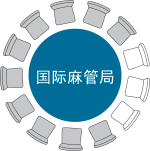 国际麻醉品管制局表B/P2020年7月更新国家或地区：日期：主管部门：职称或职务：负责人姓名：电子邮件：电子邮件：电话号码：传真号码：传真号码：签名：估计数有效起始日期：估计数有效起始日期：估计数有效起始日期：估计数有效起始日期：估计数有效起始日期：代码药物千克克PA 003苯丙胺PA 007安咪奈丁PA 008AM-2201PA 0095F-APINACA (5F-AKB-48)PA 0105F-AMB-PINACA（5F-AMB, 5F-MMB-PINACA）PB 0084-溴-2甲氧苯乙胺PC 011AB-CHMINACAPC 012CUMYL-4CN-BINACAPC 013ADB-CHMINACAPC 0144-CMC(4-氯甲卡西酮；clephedrone)PD 002右苯丙胺PD 010Delta-9-THC*PE 0073,4-亚甲二氧基乙卡西酮PE 008哌乙酯PF 005芬乙苯碱PF 0074-氟苯丙胺(4-FA)PF 008FUB-AMBPF 009ADB-FUBINACAPF 010AB-FUBINACAPG 002γ-羟丁酸PJ 001JWH-018PL 006左苯丙胺PL 007左甲苯丙胺PM 002甲氯喹酮PM 005去氧麻黄碱PM 006甲喹酮PM 007哌醋甲酯PM 015去氧麻黄碱外消旋体PM 021浴盐(3,4-亚甲基二氧吡咯戊酮)PM 022甲氧麻黄酮(4-甲基甲卡西酮)PM 023敏疫朗(3,4-亚甲基双氧甲基卡西酮)PM 0242-(3-甲氧基苯基)-2-乙氨基环己酮(MXE)PM 025MDMB-CHMICAPM 0261-(2-噻吩基)-N-甲基-2-丙胺(MPA)PM 0274-甲基乙卡西酮(4-MEC)PM 0285F-MDMB-PICA(5F-MDMB-2201)PM 0294-F-MDMB-BINACAPN 009N-苄基哌嗪PN 010N-乙基降戊酮(ephylone)PN 011N-ethylhexedronePP 005苯环利定PP 006芬美曲秦PP 0115F-ADB/5F-MDMB-PINACAPP 018AB-PINACAPP 022-吡咯烷基苯戊酮PP 023副甲基甲米雷斯PP 0251-苯基-2-甲氨基-1-戊酮PP 0265F-PB-22PP 027alpha-PHPPS 001司可巴比妥PU 001UR-144PX 001XLR-11PZ 001齐培丙醇代码药物千克克PA 002异戊巴比妥PB 004布他比妥PB 006丁丙诺啡PC 001环己巴比妥PC 009去甲伪麻黄碱PF 002氟硝西泮PG 001格鲁米特PP 002戊巴比妥PP 014喷他佐辛代码药物千克克PA 001安非拉酮PA 004阿普唑仑PA 005阿洛巴比妥PA 006阿米雷司PB 001巴比妥PB 002苄非他明PB 003溴西泮PB 005丁巴比妥PB 007溴替唑仑PC 002卡马西泮PC 003氯氮卓PC 004氯巴占PC 005氯硝西泮PC 006氯拉卓酸PC 007氯噻西泮PC 008氯恶唑仑PD 005地洛西泮PD 006地西泮PE 001乙氯维诺PE 002炔己蚁胺PE 003艾司唑仑PE 004氯氟卓乙酯PE 005乙非他明PE 009依替唑仑PF 001氟地西泮PF 003氟西泮PF 004芬坎法明PF 006芬普雷司PF 011氟阿普唑仑PH 001哈拉西泮PH 002卤沙唑仑PK 001凯他唑仑PL 001利非他明，SPAPL 003氯普唑仑PL 004劳拉西泮PL 005氯甲西泮PM 001马吲哚PM 003甲丙氨酯PM 008甲苯巴比妥PM 009甲乙哌酮PM 010美达西泮PM 012美芬雷司PM 016咪达唑仑PM 018美索卡PN 001尼美西泮PN 002硝西泮PN 003去甲西泮PO 001奥沙西泮PO 002奥沙唑仑PP 004苯甲曲秦PP 008苯巴比妥PP 009芬特明PP 010哌苯甲醇PP 015匹那西泮PP 016普拉西泮PP 019吡咯戊酮PP 020匹莫林PP 024芬纳西泮PS 003仲丁比妥PT 003替马西泮PT 004四氢西泮PT 005三唑仑PV 001乙烯比妥PZ 002唑吡坦